September2021123456789101112No School-Labor DayStudent “Make Up” Hours 10am-2pm1314151617181920212223242526Student “Make Up” Hours 10am-2pm27282930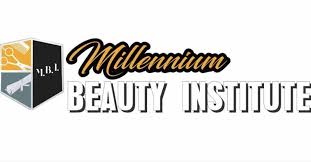 